February2020MILLERTON SCHOOL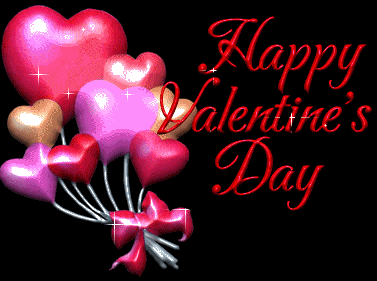 12345678SPCA Fundraiser BeginsLasagna and Garlic Bread Orders Due $5.00Lasagna DayBears Den 7-10 pm910111213Valentine’s Day  1415Staff Appreciation WeekPSSC Meeting6:00 pmPizza Orders Due100th Day of SchoolPizza DaySkating Gr 4-8SPCA Fundraiser EndsBears Den 7-10 pm16171819202122FAMILY DAYNO SCHOOLPizza Orders DuePizza DayBears Den 7-10 pm23242526272829Pink Shirt DayPizza Orders DuePizza DaySkatingK-3Bears Den 7-10 pm